No NACE 2. redakcijas klasifikatora :72. Zinātniskās pētniecības darbs72.1 Pētījumu un eksperimentālo izstrāžu veikšana dabaszinātnēs un inženierzinātnēs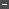 72.11 Pētījumu un eksperimentālo izstrāžu veikšana biotehnoloģijā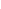 72.19 Pārējo pētījumu un eksperimentālo izstrāžu veikšana dabaszinātnēs un inženierzinātnēs72.2 Pētījumu un eksperimentālo izstrāžu veikšana sociālajās un humanitārajās zinātnēs72.20 Pētījumu un eksperimentālo izstrāžu veikšana sociālajās un humanitārajās zinātnēs